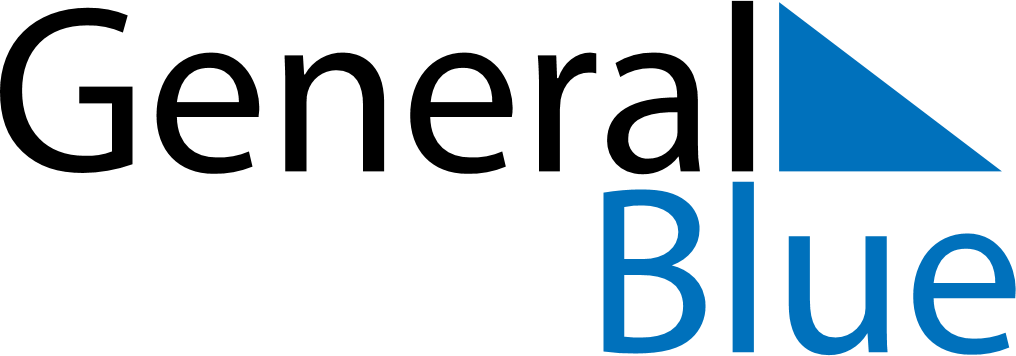 2025 – Q3Grenada  2025 – Q3Grenada  2025 – Q3Grenada  2025 – Q3Grenada  2025 – Q3Grenada  JulyJulyJulyJulyJulyJulyJulyMondayTuesdayWednesdayThursdayFridaySaturdaySunday12345678910111213141516171819202122232425262728293031AugustAugustAugustAugustAugustAugustAugustMondayTuesdayWednesdayThursdayFridaySaturdaySunday12345678910111213141516171819202122232425262728293031SeptemberSeptemberSeptemberSeptemberSeptemberSeptemberSeptemberMondayTuesdayWednesdayThursdayFridaySaturdaySunday123456789101112131415161718192021222324252627282930Aug 4: Emancipation DayAug 11: Carnival MondayAug 12: Carnival TuesdaySep 1: Kirani Day